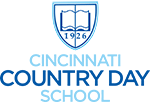 Part Time Upper School History TeacherCincinnati Country Day School is an equal opportunity employer that actively seeks employees who reflect and support our mission-driven commitment to academic excellence and to creating and maintaining a diverse and inclusive community. CCDS pays competitively and provides an excellent benefits package.PositionCincinnati Country Day School seeks an experienced upper school advanced placement US history teacher.  The position includes teaching two sections of Advanced Placement US History. A Bachelor’s degree in history and teaching experience are required; ideal candidates will have a Masters degree, experience teaching APUSH and will have had completed significant coursework in American history.  Candidates must possess a passion for history and an abiding care and interest in students.  A willingness to contribute to the community outside of the classroom is expected, and candidates with athletic coaching interests are encouraged to apply.Interested candidates should send a resume and cover letter to Jenn Weinheimer, Head of Upper School ushistory2021@countryday.net.  To learn more about Country Day, visit https://www.countryday.net/. Cincinnati Country Day School does not discriminate on the basis of race, color, creed, sex, gender identity, sexual orientation, disability, age (40 or over), national origin, ancestry, or military service/veteran’s status in the administration of its educational programs and policies, admission decisions, tuition aid programs, employment practices and benefits, athletic, or other school administered programs.